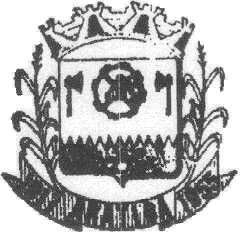 Estado do Rio Grande do Sul MUNICÍPIO DE ARATIBARua Luis Loeser, 287 – Centro – Fone: (54) 3376-1114 - CNPJ 87.613.469/0001-8499.770-000 - ARATIBA – RSPROJETO DE LEI MUNICIPAL Nº022, DE 14 DE MARÇO  DE 2018 Altera dispositivo da Lei Municipal  nº3.582 de 05 de agosto  de 2014, que regulamenta o Comércio ambulante no Município.O PREFEITO MUNICIPAL DE ARATIBA, no uso de suas atribuições legais, em especial as conferidas pela Lei Orgânica Municipal, FAÇO SABER, que o Poder Legislativo Municipal aprovou e eu sanciono e promulgo a seguinte LEI:Art. 1º. Altera a alínea “a” do inciso II, do artigo 16,  da Lei Municipal  nº3.582 de 05 de agosto  de 2014, que regulamenta o Comércio Ambulante no Município, a  qual passará a vigorar com a seguinte redação:    “Art. 16.  Inalterado.I, II - Inalterados.um ponto com 2,30m de largura e 7,50m de comprimento na Rua da quadra da Praça Central do Município de Aratiba, ao lado da Concha Acústica;e  c) – inalteradas.”Art. 2º. Revogam-se as disposições em contrário. Art. 3º. Esta Lei entrará em vigor na data de sua publicação.GABINETE DO PREFEITO MUNICIPAL DE ARATIBA, RS,   aos 14  de março de 2018.GUILHERME EUGENIO GRANZOTTO,Prefeito Municipal.Estado do Rio Grande do Sul MUNICÍPIO DE ARATIBARua Luis Loeser, 287 – Centro – Fone: (54) 3376-1114 - CNPJ 87.613.469/0001-8499.770-000 - ARATIBA – RSJUSTIFICATIVAO presente Projeto de Lei nº 022/2018, trata sobre a alteração de localização  do ponto de comercio ambulante de ponto móvel  no município. A Lei original  nº2.583/2014, previa na alínea a), do inciso II, do Artigo 16, um ponto com 2,30m de largura e 7,50m de comprimento na Rua XV de Novembro, na quadra da Praça Central do Município de Aratiba. Com a alteração proposta poderá ser concedido  um ponto com 2,30m de largura e 7,50m de comprimento na Rua central da Praça Municipal de Aratiba, ao lado da Concha Acústica. Pelo todo exposto, pedimos aos nobres vereadores a aprovação do presente pleito.GABINETE DO PREFEITO MUNICIPAL DE ARATIBA, RS,  aos 14 de março de 2018.Guilherme Eugenio Granzotto,Prefeito Municipal.